FIRST & SECOND YEAR FRENCH LANGUAGE COURSES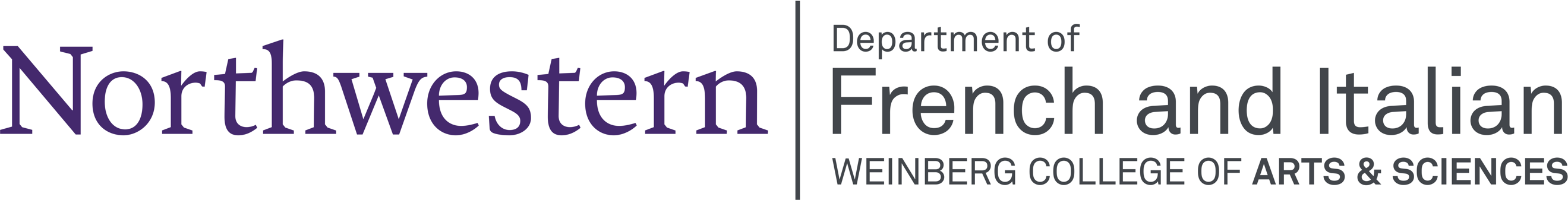 FALLWINTERSPRINGSUMMER1st  YEARELEMENTARY FRENCH111-1ELEMENTARY FRENCH111-2ELEMENTARY FRENCH111-3ELEMENTARY FRENCH111-1, 111-2, 111-32nd YEARINTERMEDIATE FRENCH121-1INTERMEDIATE FRENCH121-2INTERMEDIATE FRENCH121-3FALLWINTERSPRINGSUMMER1st  YEARINTENSIVEELEMENTARY FRENCH115-1INTENSIVEELEMENTARY FRENCH115-2INTENSIVEELEMENTARY FRENCH125-1INTERMEDIATE FRENCH121-1, 121-2, 121-32nd YEARINTENSIVEINTERMEDIATE FRENCH125-2INTENSIVEINTERMEDIATE FRENCH125-3Students with no previous knowledge of the French language start in Elementary French (French 111), and go on to Intermediate French (French 121).
Students who have already studied French in High School must take a placement test that will determine the level they may enter.The lowest course in which students may be placed is Intensive Elementary French (French 115), and then move on to French 121 or 125.	Any question ?	Come 	1880 Campus Drive, Kresge Hall # 2-375	Call 	847-491-5490	Visit 	www.frenchanditalian.northwestern.edu